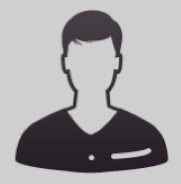 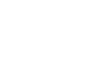 Curriculum VitaeEuropeo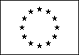 Información personalNombreMaureen Bermúdez Fernandez DirecciónTeléfonoCorreo electrónicoNacionalidadCosta RicaEdad32experiencia laboral• Fechas (de – a)5/2015-7/0• Nombre y dirección del empleadorBanco CathayAlajuela  (Alajuela )• Tipo de empresa o sectorContabilidad-Financiera (Finanzas - Banca)• Puesto o cargo ocupadosAsesora• Principales actividades y responsabilidadesBrindar asesoría a los clientes sobre los productos que coloca la entidad, así como labores de cajero, manejo de efectivo, cierres de caja y demás.• Fechas (de – a)5/2012-4/2015• Nombre y dirección del empleadorBac san joseAlajuela Costa Rica• Tipo de empresa o sectorContabilidad-Financiera (Finanzas - Banca)• Puesto o cargo ocupadosAsesora• Principales actividades y responsabilidadesBrindar asesoría financiera a los diversos clientes, así como lograr la colocación de productos y servicios que el mismo tiene, el trabajo de media con metas mensuales las cuales alcanzaba al cien por ciento.• Fechas (de – a)• Nombre y dirección del empleador• Tipo de empresa o sector• Puesto o cargo ocupados• Principales actividades y responsabilidadesEducación y formación• Fechas (de – a)7/2015• Nombre y tipo de organización que ha impartido la educación o la formaciónUniversidad Técnica Nacional . Alajuela • Principales materias o capacidades ocupacionales tratadasActualmente me encuentro cursando la carrera, entre los Conocimientos adquiridos están los siguientes,manejo de personal, reclutamiento y selección, capacitación y desarrollo, elaboración de manuales de puestos, ley laboral, entre otros.. Recursos Humanos• Título de la cualificación obtenidaBachillerato en administración y gestión de Recursos Humanos • (Si procede) Nivel alcanzado en la clasificación nacionalCursando: Grado• Fechas (de – a)• Nombre y tipo de organización que ha impartido la educación o la formación• Principales materias o capacidades ocupacionales tratadas• Título de la cualificación obtenida• (Si procede) Nivel alcanzado en la clasificación nacional• Fechas (de – a)• Nombre y tipo de organización que ha impartido la educación o la formación• Principales materias o capacidades ocupacionales tratadas• Título de la cualificación obtenida• (Si procede) Nivel alcanzado en la clasificación nacional• Fechas (de – a)• Nombre y tipo de organización que ha impartido la educación o la formación• Principales materias o capacidades ocupacionales tratadas• Título de la cualificación obtenida• (Si procede) Nivel alcanzado en la clasificación nacionalCapacidades y aptitudes personalesAdquiridas a lo largo de la vida y la carrera educativa y profesional, pero no necesariamente avaladas por certificados y diplomas oficiales.Conocimiento en reclutamiento y selección de personal ,  capacitación y desarrollo ,  elaboración de Manuela de puestos.Recursos Humanos - Personal  Capacidad adquirida en Universidad Técnica Nacional  Costa RicaLengua maternaCosta Ricaotros idiomas• Lectura• Escritura• Expresión oral• Lectura• EscrituraExpresión oralCapacidades y aptitudes socialesVivir y trabajar con otras personas, en entornos multiculturales, en puestos donde la comunicación es importante y en situaciones donde el trabajo en equipo resulta esencial (por ejemplo, cultura y deportes), etc.Capacidades y aptitudes organizativasPor ejemplo, coordinación y administración de personas, proyectos, presupuestos; en el trabajo, en labores de voluntariado (por ejemplo, cultura y deportes), en el hogar, etc.Capacidades y aptitudes técnicasCon ordenadores, tipos específicos de equipos, maquinaria, etc.Capacidades y aptitudes artísticasMúsica, escritura, diseño, etc.Otras capacidades y aptitudesQue no se hayan nombrado anteriormente.Permiso(s) de conducciónInformación adicionalAnexos[ Enumerar los documentos anexos. ]